Миграционный пункт ОМВД РФ по Усть-Катавскому городскому округу информирует о временном приостановлении приема граждан по оказанию государственных услуг в сфере миграции
В связи с необходимостью принятия дополнительных мер по предупреждению распространения коронавирусной инфекции с 1 апреля 2020 года до особого распоряжения в подразделении по вопросам миграции временно приостанавливается прием граждан по предоставлению государственных услуг за исключением предоставления адресно-справочной информации (без личного обращения), а также иных услуг при возникновении чрезвычайных или иных экстренных ситуаций.
        По заявлениям, поданным через Единый портал государственных и муниципальных услуг, государственные услуги будут предоставлены после снятия ограничительных мер.
       В связи с невозможностью обращения за предоставлением государственных услуг в карантинный период, заявители не будут привлекаться к административной ответственности.
Обращения можно направить в электронном виде через сайт: www.74.МВД.РФ, www.МВД.РФ
Телефоны «горячей линии»: (351) 239-09-65, 239-10-08, 239-08-51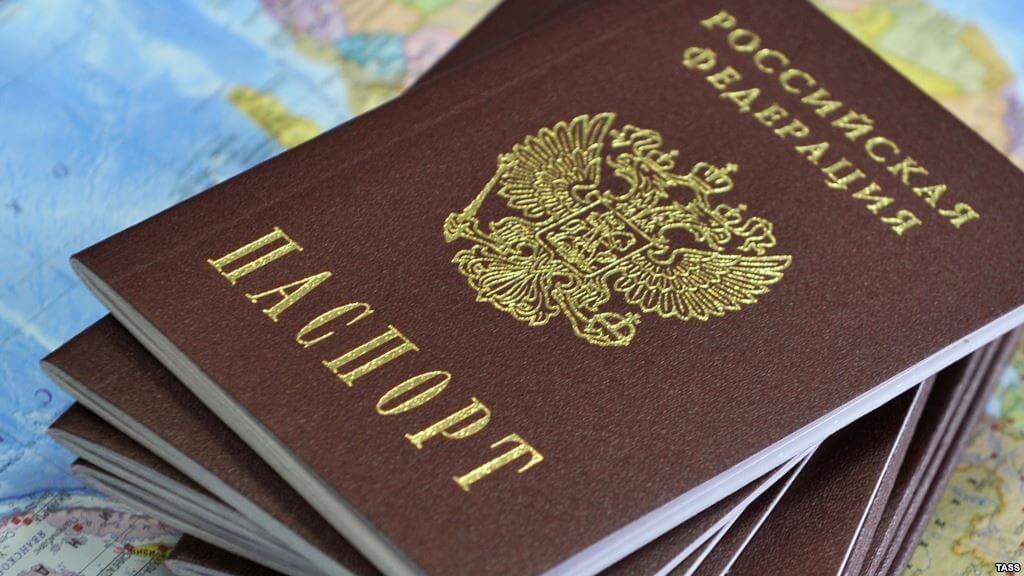 